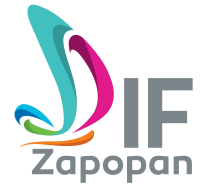 ADMINISTRACIÓN 2015-2018Durante el mes de Noviembre del año 2017 dos mil diecisiete, no se han emitido recomendaciones por los órganos públicos del Estado mexicano u organismos internacionales garantes de los derechos humanos, dirigidas a este Sistema para el Desarrollo Integral de la Familia del Municipio de Zapopan, por lo que no se hace publicación al respecto. Artículo 8 fracción VI inciso m) de la Ley de Transparencia.